Веб-сайт: SushiProjectСтрана: РоссияСфера деятельности: Доставка едыПериод работы: Май 2015 — Октябрь 2015 - 6 месяцевДолжность: Контент-менеджерОбязанности: Анализ компании. Анализ социальных сетей.. Подготовка контента на первый месяц. Ведение соц.сетей. Регулярные публикации в ручную либо с использованием сервисом для удаленной публикации. E-mail маркетинг. Создание, настройка и запуск таргетированной рекламы. Ведение ежемесячного отчета.Мои впечатления:  Это был очень хороший проект, было приятно научиться разбираться в суши, проводить свои первые конкурсы, голосования и тому подобное. Жаль, что клиенту суши тема разонравилась и группа была брошена.Результаты: Первый месяц прирост аудитории с 400 человек, до 2500. Второй месяц до 5000. больше заказчик попросил не делать и просто поддерживать данный уровень. Хочу заметить, что аудитория была живая, без собачек, только реальные люди, из Кемерово, принимавшие участие в конкурсах. Регулярность публикаций придерживалась в соответствии с меняющимися требованиями заказчика. Качество и оформление контента согласовано, сведено к одному дизайну и поддерживалось на хорошем уровне.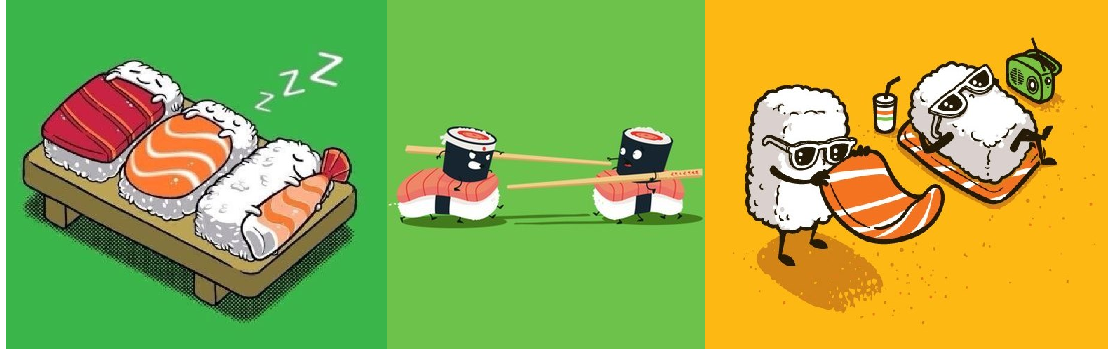 